  	บันทึกข้อความ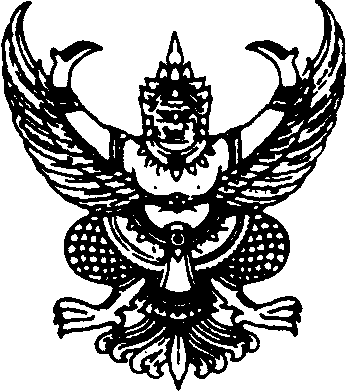 ส่วนราชการ      คณะวิทยาศาสตร์และเทคโนโลยี  โทร.1547                                    ที่   	วันที่         เรื่อง   ขออนุมัติเข้าร่วมอบรม/สัมมนา/ประชุม แบบออนไลน์ เรื่อง............................................................
.............................................................................................................................................................................เรียน	คณบดีคณะวิทยาศาสตร์และเทคโนโลยีเรื่องเดิมด้วย............... ....................................................................ได้มีการจัดโครงการอบรม/สัมมนา/ประชุมแบบออนไลน์ เรื่อง...............................................................................ระหว่างวันที่..........................ช่วงเวลา..............................น. ถึงวันที่.........................................ช่วงเวลา.......................................น. โดยมีรายละเอียดดังแนบ จำนวน...............................หน้าข้อเท็จจริงข้าพเจ้า............... .............................................................ตำแหน่ง..................................อาจารย์ประจำหลักสูตร................... ...............................................................................คณะวิทยาศาสตร์และเทคโนโลยี มีความประสงค์ขอเข้าร่วมกิจกรรมดังกล่าวข้างต้น ระหว่างวันที่..............................................ช่วงเวลา...................................น. ถึงวันที่...................................................ช่วงเวลา..........................น. การเข้าร่วมกิจกรรมครั้งนี้เป็นประโยชน์แก่ราชการในด้าน...............................................................................................อนึ่ง ในวัน เวลา ที่เข้าร่วมกิจกรรมดังกล่าว  ไม่มีคาบสอน    มีคาบสอนและได้แนบแบบขอสอนชดเชย/ให้สอนแทน มาด้วยแล้ว โดย  ไม่เบิกค่าใช้จ่าย   เบิกค่าลงทะเบียนจากงบพัฒนาตนเอง เป็นเงิน......................................บาท (..................................................................................................)กฎหมาย/ระเบียบที่เกี่ยวข้อง-ข้อพิจารณา/ข้อเสนอแนะจึงเรียนมาเพื่อโปรดพิจารณาอนุมัติ(............................................................)     ตำแหน่ง................................................สังกัด.................................................................